DAKOTA RESOURCE COUNCIL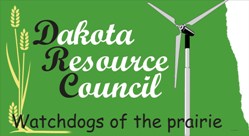 103½ South 3rd St, Ste 8, Bismarck ND 58501don@drcinfo.com     www.drcinfo.comNEWS RELEASEFOR IMMEDIATE RELEASE:  April 22, 2013CONTACT:  Don Morrison, 701-527-0060	Renae Evensvold, 701-261-3423“Hype about Pipe” Public Meeting Thursday in Stanley Residents will talk about ways to deal with oil developmentBISMARCK, ND---Western North Dakota landowners with experience dealing with pipelines and other oil development issues will lead a public meeting in Stanley on Thursday. Panelists will discuss easements, impacts of pipelines on property, and other oil development related issues. Development can impact taxpayers, landowners, county officials, township officers, city leaders as well as volunteer firemen, ambulance personnel, law enforcement personnel and other residents. The meeting is sponsored by Dakota Resource Council, which has been working since 1978 with North Dakota farmers, ranchers and others to bring people together to address issues that impact their lives and livelihoods. Panelists are Donny Nelson, Keene rancher and chair of DRC’s Oil and Gas Task Force, Rose Person, White Earth rancher and member of the task force, and Mark Trechock, regional organizer with the Western Organization of Resource Councils. The meeting is Thursday, April 25, at 7:00 p.m. in the Mountrail County Fair Building. For more information about meeting, contact Renae Evensvold, DRC organizer in Powers Lake, at renae@drcinfo.com, 701-261-3423.-30-